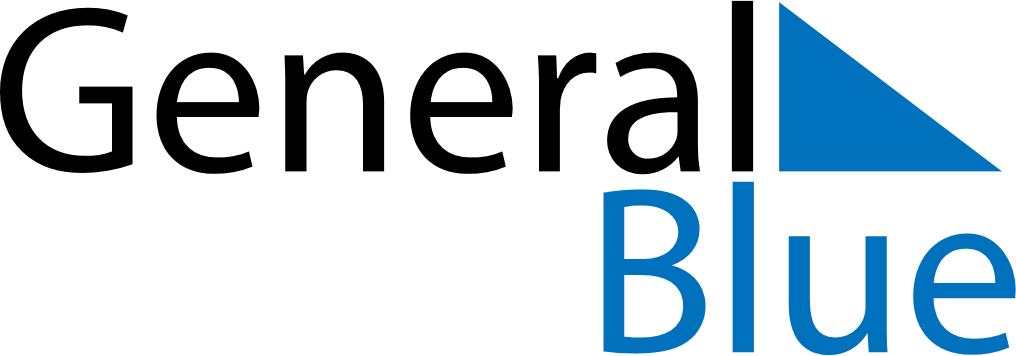 April 2018April 2018April 2018BangladeshBangladeshSUNMONTUEWEDTHUFRISAT1234567891011121314Bengali New Year’s Day15161718192021222324252627282930Buddha’s Birthday